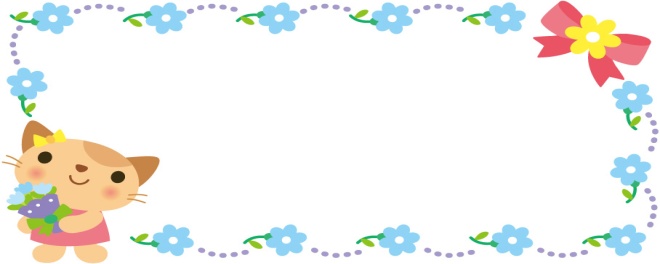 薬局でもらった薬の説明書などを貼ったりとじたりしておくと覚えになり便利です。※薬に関する覚え書き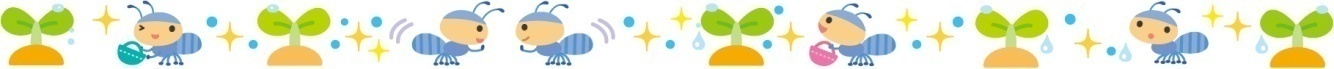 記入例薬の名前　○○○○○○○〇〇の作用がある。眠気が強くなった。